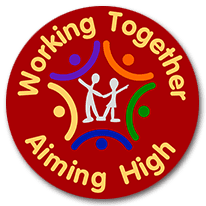 FieldworkGather InformationSketchAudio-visualKS1Use basic observational skillsCarry out a small survey of the local area/schoolDraw simple featuresAsk and respond to basic geographical questionsAsk a familiar person prepared questionsUse a pro-forma to collect data e.g. tally surveyCreate plans and draw simple features in their familiar environment Add labels onto a sketch map, map or photographs of features Recognise a photo or a video as a record of what has been seen or heardUse a camera in the field to help to record what is seenLower KS2Ask geographical questionsUse a simple database to present findings from fieldworkRecord findings from fieldtripsUse a database to present findingsUse appropriate terminologyDraw an annotated sketch from observation including descriptive/explanatory labels and indicating directionSelect views to photographAdd titles and labels giving date and location information Consider how photographs provide useful evidenceUse a camera independentlyLocate position of a photo on a mapUpper KS2Select appropriate method for data collection such as interviewsUse a database to interrogate/amend information collectedUse graphs to display data collectedEvaluate the quality of evidence Evaluate their sketch against set criteria and improve it Use sketches as evidence in an investigationSelect field sketching from a variety of techniques Annotate sketches to describe and explain geographical processes and patternsMake a judgement about the best angle or viewpoint when taking an image or completing a sketchUse photographic evidence in their investigationsEvaluate the usefulness of the imagesFieldwork opportunitiesEYFSWalk around schoolForest schoolPark visit KS1Local areaLandmarks – Angel of the North and Durham CathedralCoastal tripKS2PitwheelChapelLocal landmarks – Durham CathedralTrip to a contrasting locality out of county - Northumberland